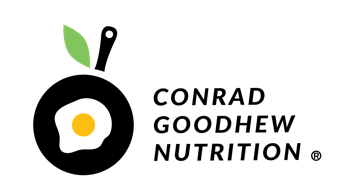 The “Adult Sticker Chart”. Choose 5-7 habits that you can nail every single day, and give yourself a total score at the end of the week.	Daily HabitMonTueWedThursFriSatSunTotal1    /72    /73    /74    /75    /76    /77    /7